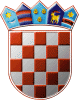 REPUBLIKA HRVATSKAOPĆINA SUTIVANOPĆINSKO IZBORNO POVJERENSTVOOPĆINE SUTIVANKLASA: 013-01/19-01/0003URBROJ: 2104/08-03/1-19-0004Sutivan, 29. svibnja 2019. godine	Na temelju članka 79. stavka 1. i 7.. Zakona o izboru vijeća i predstavnika nacionalnih manjina („Narodne novine“, broj 25/19) Općinsko izborno povjerenstvo Općine Sutivan, dana 29. svibnja 2019. godine, daje slijedećeIZVJEŠĆE o visini troškova izbora za članove vijeća i predstavnike nacionalnih manjina održanih dana 05. svibnja 2019. godine i o načinu njihova korištenja Odlukom o neodržavanju izbora članova vijeća srpske nacionalne manjine u Općini Sutivan KLASA: 013-01/19-01/0003 URBROJ: 2104/08-03/1-19-0002 od 16. travnja 2019. godine, utvrđeno je da se izbori članova vijeća srpske nacionalne manjine u Općini Sutivan raspisani za 05. svibnja 2019. godine, neće održati budući da Općinsko izborno povjerenstvo Općine Sutivan, u zakonom propisanom roku, nije zaprimilo niti jednu pravovaljanu listu kandidata na navedenim izborima. Na području Općine Sutivan dana 05. svibnja 2019. godine, održali su se izbori za članove vijeća albanske, bošnjačke, slovenske i srpske nacionalne manjine u Splitsko-Dalmatinskoj županiji te za izbor predstavnika crnogorske, mađarske, makedonske, ruske i talijanske nacionalne manjine. RASHODIISPLATA NAKNADE TROŠKOVA IZBORNE PROMIDŽBE ZA IZBOR ČLANOVA VIJEĆA I PREDSTAVNIKA NACIONALNIH MANJINA U OPĆINI SUTIVAN 0,00 kunaISPLATA NAKNADE ZA RAD ČLANOVIMA OPĆINSKOG IZBORNOG POVJERENSTVA OPĆINE SUTIVAN 21.844,00 kunaPojedinačni iznos naknade po članu Općinskog izbornog povjerenstva Općine Sutivan iznosi 3.600,00 kuna neto, a sve  sukladno Odluci o visini naknade za rad članova izbornih tijela za provedbu izbora članova vijeća i predstavnika nacionalnih manjina („Narodne novine“ broj 32/19) pa je  ukupan trošak na ime naknade za šest članova Općinskog izbornog povjerenstva utvrđen u iznosu od 21.600,00 kuna. Ukupan putni trošak  povjerenstva iznosi 244,00 kn.  ISPLATA NAKNADE ZA RAD ČLANOVIMA BIRAČKOG ODBORA  2.000,00 kuna Sukladno Odluci o visini naknade za rad članova izbornih tijela za provedbu izbora članova vijeća i predstavnika nacionalnih manjina („Narodne novine“ broj 32/19) pojedinačni iznos naknade za predsjednika i zamjenika predsjednika biračkog odbora  iznosi 400,00 kuna neto po osobi, odnosno ukupan trošak na ime naknade za rad predsjednika i zamjenika predsjednika biračkog odbora na biračkom mjestu br. 1 u Sutivanu iznosi 800,00 kuna neto. Sukladno prethodno spomenutoj Odluci visina naknade za rad ostalih članova biračkog odbora iznosi 300,00 kuna po osobi, pa ukupan iznos troška na ime naknade za četiri člana biračkog odbora na biračkom mjestu br. 1 u Sutivanu, iznosi 1.200,00 kuna. MATERIJALNI TROŠKOVI  0,00 kunaUKUPNO RASHODI (1.+2.+3.+4.)                                   23.844,00 KUNA	Predsjednica Vinka Udiljak, v.r. 